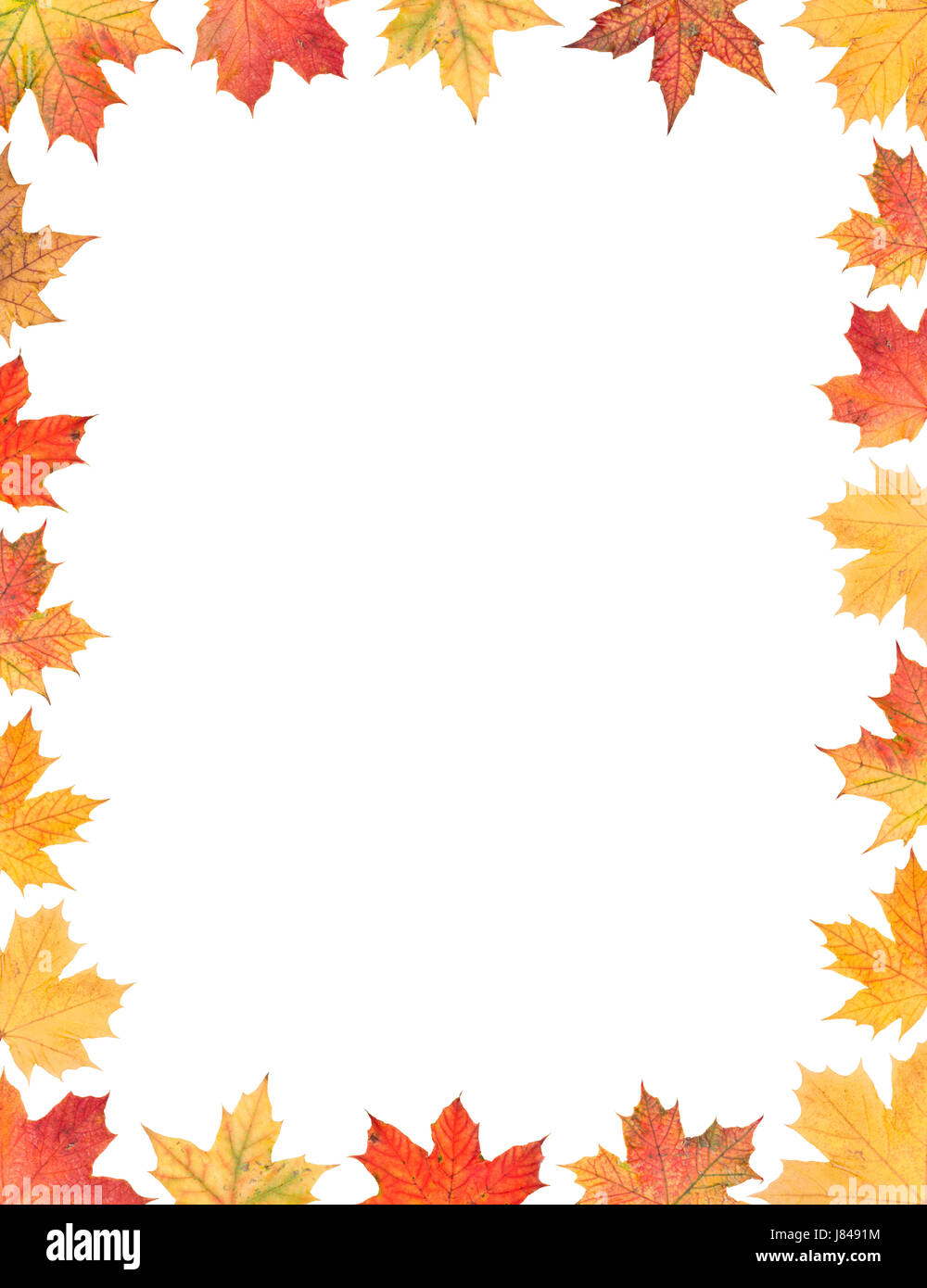 Выхаваўчыя мерапрыемствыДУА “Глінішчанская сярэдняя школа імя І.П. Мележа” у час восеньскіх канікул з 30.10.2023г. па 07.11.2023 годаДата, час, месца правядзенняНазва мерапрыемства(форма правядзення)Адказны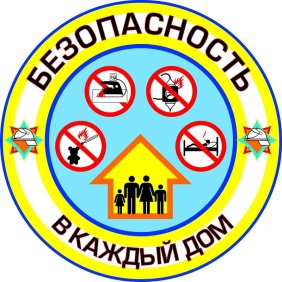   Панядзелак30 кастрычнікаДЗЕНЬ БЯСПЕКІ  Панядзелак30 кастрычнікаДЗЕНЬ БЯСПЕКІ  Панядзелак30 кастрычнікаДЗЕНЬ БЯСПЕКІНа працягу дняАкцыя “Першыя канікулы – стань прыкметней у цемры”.Інтэрактыўная гутарка “У гармоніі з законам”Класныя кіраўнікі, настаўнікі, выхавацелі08.30 – 16.00Кабінет ГПДРабота прышкольнага аздараўленчага лагера “Вясёлка”І.М.Чэрнікава 09.00 – 14.00Кабінет інфарматыкіРабота камп’ютарнага класаМультымедыйная прэзентацыя “Будучая прафесія: ад мары да рэальнасці”А.В.Літвін 10.00 – 13.30БібліятэкаНа працягу дняРабота школьнай бібліятэкіЧытальная зала “Улюбёныя казкі” А.М.БогданЛ.М.Бяшок10.00 – 11.00Кабінет матэматыкіАкцыя “Бяспечныя канікулы” і  “Не будзь невідзімкай на дарозе!” (Сустрэча з інспектарам ДАІ: “Азбука вуліц і дарог”)К.А.Марцэвіч11.00-12.00Кабінет працоўнага навучанняГадзіна працы (працоўная занятасць непаўналетняга, з якім праводзіцца індывідуальная прафілактычная работа)І.С.ПрыхачВ.М.Бацяноўская11.00 – 12.00Кабінет матэматыкіВіктарына па ПДР “Парады святафора”Г.М.Цалка12.00 – 13.00Спартыўная пляцоўкаСпартыўныя забавы “Эстафета бяспекі”С.І. Кудрыцкі13.00 – 14.00Тэрыторыя школыПрацоўны дэсант “Восеньскі ліст” (праца экалагічнага атрада)Н.А. Арэшчанка14.00-15.00Спартыўная залаСпартыўная гадзіна “Ні дня без руху!”М.В. Раманенка 15.00 – 16.00Кабінет педагога сацыяльнагаКвэст-гульня “У краіне законаў»В.М. Бацяноўская16.00 – 16.40Кабінет хімііКІНАЗАЛАПрагляд відэаролікаў па бяспецыН.Дз.Велікаборац17.00–20.00Спартыўная зала/спартыўная пляцоўка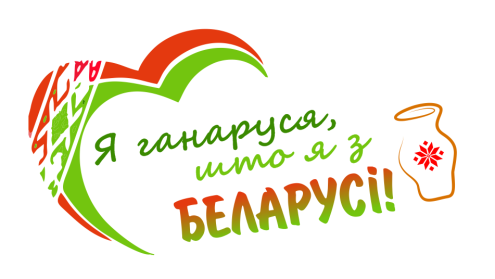 Спартыўныя гульні, спаборніцтвы, секцыіА.А.КуганА.А.КуганАўторак		31 кастрычніка       ДЗЕНЬ ПАТРЫЯТЫЗМУАўторак		31 кастрычніка       ДЗЕНЬ ПАТРЫЯТЫЗМУАўторак		31 кастрычніка       ДЗЕНЬ ПАТРЫЯТЫЗМУАўторак		31 кастрычніка       ДЗЕНЬ ПАТРЫЯТЫЗМУ09.00 – 14.00Кабінет інфарматыкіРабота камп’ютарнага класаВіртуальная экскурсія ў музей Вялікай Айчыннай вайныРабота камп’ютарнага класаВіртуальная экскурсія ў музей Вялікай Айчыннай вайныА.В.Літвін 08.30 – 16.00Кабінет ГПДРабота прышкольнага аздараўленчага лагера “Вясёлка”Работа прышкольнага аздараўленчага лагера “Вясёлка”В.М.Бацяноўская10.00 – 12.00БібліятэкаНа працягу дняРабота школьнай бібліятэкі. Кніжная выстава “Беларусь мая, родны край”Работа школьнай бібліятэкі. Кніжная выстава “Беларусь мая, родны край”А.М.Богдан10.00 – 11.00Кабінет ГПДМузычны рынг “Песні пра Радзіму”Музычны рынг “Песні пра Радзіму”А.А.Куган11.00-12.00Кабінет працоўнага навучанняГадзіна працы (працоўная занятасць непаўналетняга, з якім праводзіцца індывідуальная прафілактычная работа)Гадзіна працы (працоўная занятасць непаўналетняга, з якім праводзіцца індывідуальная прафілактычная работа)І.С.Прыхач11.00 - 12.00 Кабінет матэматыкіПазнавальна гульня “Значныя мясціны Беларусі”Пазнавальна гульня “Значныя мясціны Беларусі”Г.М. Гардзіенка12.00 – 13.00Спартыўная залаСпартыўная гадзіна «СпортMIX»Спартыўная гадзіна «СпортMIX»С.І. Кудрыцкі13.00 – 14.00Кабінет хімііПрагляд мультыплікацыйнага фільма “Навошта берагчы прыроду?”Прагляд мультыплікацыйнага фільма “Навошта берагчы прыроду?”К.П. Бондар14.00 – 14.40Кабінет дзіцячага самакіраванняРабота кабінета дзіцячага самакіравання.Акцябраты, БРПА, БРСМ.Інтэлектуальна-забаўляльная гульня  “Піянерскі квіз”Работа кабінета дзіцячага самакіравання.Акцябраты, БРПА, БРСМ.Інтэлектуальна-забаўляльная гульня  “Піянерскі квіз”Н.Дз.Велікаборац15.00 – 15.40Агр.ГлінішчаАкцыя “Мая краіна-мой гонар” (праца валанцёрскага атрада)Акцыя “Мая краіна-мой гонар” (праца валанцёрскага атрада)В.Р.Корбіт 16.00 – 17.00Агр.ГлінішчаЭкалагічнае фота-прыгода“Які выдатны наш аграгарадок”Экалагічнае фота-прыгода“Які выдатны наш аграгарадок”Н.Дз.Велікаборац17.00 – 20.00Спартыўная зала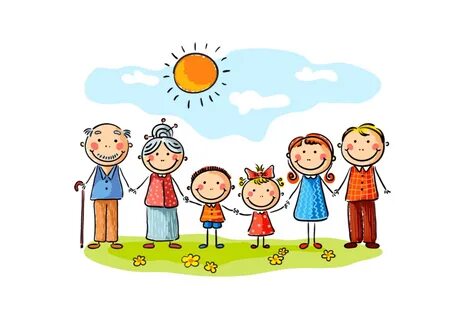 Спартыўныя гульні, спаборніцтвы, секцыіСпартыўныя гульні, спаборніцтвы, секцыіС.І.КудрыцкіСерада1 лістападаДЗЕНЬ СЯМ'ІСерада1 лістападаДЗЕНЬ СЯМ'ІСерада1 лістападаДЗЕНЬ СЯМ'ІСерада1 лістападаДЗЕНЬ СЯМ'І09.00 – 14.00Кабінет інфарматыкіРабота камп’ютарнага класаГутарка “Я ганаруся сваёй сям'ёй”Работа камп’ютарнага класаГутарка “Я ганаруся сваёй сям'ёй”А.В.Літвін 08.30 – 16.00Кабінет ГПДРабота прышкольнага аздараўленчага лагера “Вясёлка”Работа прышкольнага аздараўленчага лагера “Вясёлка”І.Н.Прышчэп10.00 – 13.30БібліятэкаНа працягу дняРабота школьнай бібліятэкіКруглы стол, сямейныя чытанні “Сям'і чароўнае цяпло”Работа школьнай бібліятэкіКруглы стол, сямейныя чытанні “Сям'і чароўнае цяпло”А.М.БогданК.А.Карась10.00 – 11.00Кабінет матэматыкіРолевая гульня “Канфлікт у сям'і і шляхі яго вырашэння” Ролевая гульня “Канфлікт у сям'і і шляхі яго вырашэння” Г.М.ЦалкаН.Дз.Велікаборац11.00-12.00Кабінет працоўнага навучанняГадзіна працы (працоўная занятасць непаўналетняга, з якім праводзіцца індывідуальная прафілактычная работа)Гадзіна працы (працоўная занятасць непаўналетняга, з якім праводзіцца індывідуальная прафілактычная работа)І.С.ПрыхачВ.М.Бацяноўская11.00 – 12.00Файе 1 і 2 паверхГульня па станцыях “Мая сем’я”Гульня па станцыях “Мая сем’я”К.А.Карась,Л.М.БяшокІ.М.Чэрнікава12.00 – 13.00Спартыўная залаСямейная эстафета “Спартыўная сям'я” (1-11класы)Сямейная эстафета “Спартыўная сям'я” (1-11класы)Класныя кіраўнікіС.І.Кудрыцкі13.00 – 14.00 Кабінет педагога сацыяльнагаКансультацыя для бацькоў "Бацькі і школа - партнёры ў выхаванні"Кансультацыя для бацькоў "Бацькі і школа - партнёры ў выхаванні"В.М.Бацяноўская14.00 – 14.40Аг.ГлінішчаАкцыя “Чысты помнік”Акцыя “Чысты помнік”Г.М.Гардзіенка15.00 – 16.00Аг.ГлінішчаАкцыя “Клопат” (дапамога адзінока пражываючым жыхарам агр.Глінішча) (члены валанцёрскага атрада)Акцыя “Клопат” (дапамога адзінока пражываючым жыхарам агр.Глінішча) (члены валанцёрскага атрада)В.Г.Корбіт16.00 – 17.00Кабінет хімііГадзіна зносін “Мая сям'я - маё багацце”Гадзіна зносін “Мая сям'я - маё багацце”К.П.БондарА.А.КуганН.Дз.Велікаборац17.00 – 20.00Спартыўная зала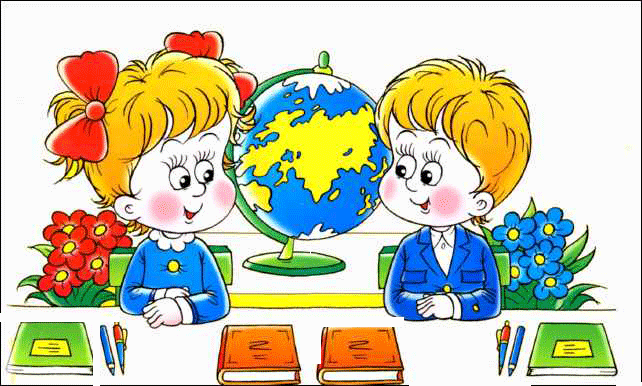 Спартыўныя гульні, спаборніцтвы, секцыіСпартыўныя гульні, спаборніцтвы, секцыіА.А.КуганЧацвер2 лістапада        ДЗЕНЬ ПРАВАВОЙ АСВЕТЫЧацвер2 лістапада        ДЗЕНЬ ПРАВАВОЙ АСВЕТЫЧацвер2 лістапада        ДЗЕНЬ ПРАВАВОЙ АСВЕТЫЧацвер2 лістапада        ДЗЕНЬ ПРАВАВОЙ АСВЕТЫ10.00 – 14.00Кабінет інфарматыкіРабота камп’ютарнага класаВідэасалон “Азбука закона”Работа камп’ютарнага класаВідэасалон “Азбука закона”А.В.Літвін08.30 – 16.00Кабінет ГПДРабота прышкольнага аздараўленчага лагера “Вясёлка”Работа прышкольнага аздараўленчага лагера “Вясёлка”К.А.Карась10.00 – 10.40Кабінет матэматыкіСустрэча з інспектарам ІСН: адкрыты дыялог “Пытанне-адказ”Сустрэча з інспектарам ІСН: адкрыты дыялог “Пытанне-адказ”К.А.МарцэвічГ.М.Цалка10.00 – 13.00БібліятэкаНа працягу дняРабота школьнай бібліятэкіЛітаратурны калейдаскоп  “Самыя восеньскія кнігі”, “Падлетак і закон”Работа школьнай бібліятэкіЛітаратурны калейдаскоп  “Самыя восеньскія кнігі”, “Падлетак і закон”А.М.Богдан11.00 – 12.00Кабінет хімііКруглы стол “Правіна. Правапарушэнне. Злачынства”Круглы стол “Правіна. Правапарушэнне. Злачынства”К.П.БондарА.А.Куган12.00 – 12.40Кабінет 1 класаМастацкая майстэрня “Я малюю свае правы”Мастацкая майстэрня “Я малюю свае правы”Л.М.БяшокІ.М.Чэрнікава13.00 – 14.00Кабінет11 класаПрафілактычная гульня “Я і мае правы”Прафілактычная гульня “Я і мае правы”Г.М. Цалка 14.00-15.00Кабінет працоўнага навучанняГадзіна працы (працоўная занятасць непаўналетняга, з якім праводзіцца індывідуальная прафілактычная работа)Гадзіна працы (працоўная занятасць непаўналетняга, з якім праводзіцца індывідуальная прафілактычная работа)В.М.Бацяноўская14.00-15.00Кабінет інфарматыкіВіктарына «Закон пра мяне, мне пра закон»Віктарына «Закон пра мяне, мне пра закон»А.В.Літвін 15.00 – 15.40Кабінет лагераІнтэрактыўны занятак “У лабірынтах Закона”Інтэрактыўны занятак “У лабірынтах Закона”Н.Дз.Велікаборац16.00 – 17.00Агр. Глінішча АКЦЫЯ  ПА АА “БРСМ”, “БРПА”, атрада “Пульс” “Даруй цеплыню свайго сэрца” АКЦЫЯ  ПА АА “БРСМ”, “БРПА”, атрада “Пульс” “Даруй цеплыню свайго сэрца” В.Р. КорбітН.Дз.Велікаборац 17.00 – 20.00Спартыўная залаСпартыўныя гульні, спаборніцтвы, секцыіСпартыўныя гульні, спаборніцтвы, секцыіС.І.КудрыцкіПятніца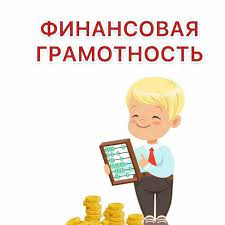 03 лістапада      ДЗЕНЬ ФІНАНСАВАЙ ПІСЬМЕННАСЦІПятніца03 лістапада      ДЗЕНЬ ФІНАНСАВАЙ ПІСЬМЕННАСЦІПятніца03 лістапада      ДЗЕНЬ ФІНАНСАВАЙ ПІСЬМЕННАСЦІПятніца03 лістапада      ДЗЕНЬ ФІНАНСАВАЙ ПІСЬМЕННАСЦІ10.00 – 14.00Кабінет інфарматыкіРабота камп’ютарнага класаПрафарыентацыйная гульня “Кім быць?”Работа камп’ютарнага класаПрафарыентацыйная гульня “Кім быць?”А.В.Літвін 08.30 – 16.00Кабінет ГПДРабота прышкольнага аздараўленчага лагера “Вясёлка”Работа прышкольнага аздараўленчага лагера “Вясёлка”Г.М.Гардзіенка10.00 – 13.30БібліятэкаНа працягу дняРабота школьнай бібліятэкі.Пазнавальная гадзіна “Азбука фінансавай пісьменнасці”Работа школьнай бібліятэкі.Пазнавальная гадзіна “Азбука фінансавай пісьменнасці”А.М.Богдан 10.00 – 10.40Кабінет хімііНавучальная гульня «У гасцях ў гнома Эканома. Усё пра грошы»Навучальная гульня «У гасцях ў гнома Эканома. Усё пра грошы»І.М.ПрышчэпІ.М.ЧернікаваК.А.Карась11.00 Экскурсія ў Хойніцкі аддзел Дэпартамента аховы МУС Рэспублікі БеларусьЭкскурсія ў Хойніцкі аддзел Дэпартамента аховы МУС Рэспублікі БеларусьМ.В.Раманенка12.00-13.00Кабінет працоўнага навучанняГадзіна працы (працоўная занятасць непаўналетняга, з якім праводзіцца індывідуальная прафілактычная работа)Гадзіна працы (працоўная занятасць непаўналетняга, з якім праводзіцца індывідуальная прафілактычная работа)І.С.ПрыхачВ.М.Бацяноўская13.00 – 13.40КабінетхімііКруглы стол“Падтрымка ў выбары прафесіі”(9-11 класы)Круглы стол“Падтрымка ў выбары прафесіі”(9-11 класы)Г.М.Цалка14.00 – 14.40Кабінет лагераГульня-віктарына “Фінансавая пісьменнасць. Разумныя рашэнні”Гульня-віктарына “Фінансавая пісьменнасць. Разумныя рашэнні”Н.Дз.Велікаборац 15.00 – 16.00Кабінет хімііПрагляд відэаролікаў“Праца, на карысць краіны”Прагляд відэаролікаў“Праца, на карысць краіны”К.П.Бондар17.15 – 18.00Спартыўная залаРабота аб’яднання па інтарэсах “Скураны мяч”Работа аб’яднання па інтарэсах “Скураны мяч”С.І. Кудрыцкі18.00 – 20.00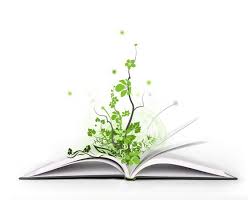 Спартыўная залаСпартыўныя гульні, спаборніцтвы, секцыі Спартыўныя гульні, спаборніцтвы, секцыі С.І. КудрыцкіСубота4 лістападаДЗЕНЬ ДУХОЎНА-МАРАЛЬНАГА ВЫХАВАННЯСубота4 лістападаДЗЕНЬ ДУХОЎНА-МАРАЛЬНАГА ВЫХАВАННЯСубота4 лістападаДЗЕНЬ ДУХОЎНА-МАРАЛЬНАГА ВЫХАВАННЯСубота4 лістападаДЗЕНЬ ДУХОЎНА-МАРАЛЬНАГА ВЫХАВАННЯ10.00 – 14.00Кабінет інфарматыкіРабота камп’ютарнага класаІнтэрактыўная гульня “Эрудыт”Работа камп’ютарнага класаІнтэрактыўная гульня “Эрудыт”А.В.Літвін08.30 – 16.00Кабінет ГПДРабота прышкольнага аздараўленчага лагера “Вясёлка”Работа прышкольнага аздараўленчага лагера “Вясёлка”Л.М.Бяшок10.00 – 10.40БібліятэкаАгляд літаратуры “Чытаем па-беларуску”Агляд літаратуры “Чытаем па-беларуску”А.М.Богдан11.00 – 11.40Кабінет 3 класаКонкурс малюнкаў “Дом, у якім я жыву…”Конкурс малюнкаў “Дом, у якім я жыву…”К.А.Карась12.05-12.50Спартыўная залаЭстафета “Самы хуткі і лоўкі”Эстафета “Самы хуткі і лоўкі”С.І.Кудрыцкі13.00 – 13.40Кабінет хімііГутарка “Залатыя правілы маральнасці”Гутарка “Залатыя правілы маральнасці”К.П.Бондар14.00 – 14.40Кабінет лагераДзелавая гульня “Школа добрых спраў”Дзелавая гульня “Школа добрых спраў”Г.М.Гардзіенка14.00-15.00Кабінет працоўнага навучанняГадзіна працы (працоўная занятасць непаўналетняга, з якім праводзіцца індывідуальная прафілактычная работа)Гадзіна працы (працоўная занятасць непаўналетняга, з якім праводзіцца індывідуальная прафілактычная работа)І.С.Прыхач10.00 – 14.00Кабінет інфарматыкіРабота камп’ютарнага класаІнтэрактыўная гульня “Эрудыт”Работа камп’ютарнага класаІнтэрактыўная гульня “Эрудыт”А.В.Літвін15.00 – 16.00Спартовая пляцоўкаГульні на свежым паветрыГульні на свежым паветрыІ.М.Прышчэп16.00 – 17.00Спартыўны блокСпаборніцтвы па настольнаму тэнісуСпаборніцтвы па настольнаму тэнісуІ.М.Прышчэп17.00 – 20.00Спартыўная залаСпартыўныя гульні, спаборніцтвы, секцыіСпартыўныя гульні, спаборніцтвы, секцыіС.І. КудрыцкіПанядзелак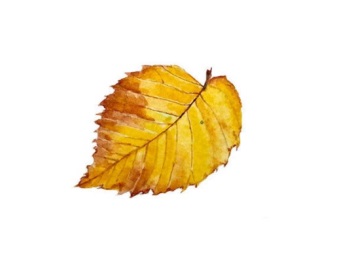 6 лістападаПанядзелак6 лістападаПанядзелак6 лістападаПанядзелак6 лістапада10.00 – 14.00Кабінет інфарматыкіРабота камп’ютарнага класаРабота камп’ютарнага класаА.А.Куган10.00 – 11.00БібліятэкаРабота школьнай бібліятэкіРабота школьнай бібліятэкіА.М.Богдан11.00-12.00Кабінет працоўнага навучанняГадзіна працы (працоўная занятасць непаўналетняга, з якім праводзіцца індывідуальная прафілактычная работа)Гадзіна працы (працоўная занятасць непаўналетняга, з якім праводзіцца індывідуальная прафілактычная работа)І.С.ПрыхачВ.М.Бацяноўская12.00-13.00Спартыўная зала	Спартыўная гадзіна“ЗЛЖ”Спартыўная гадзіна“ЗЛЖ”М.В.Раманенка13.00-14.00Тэрыторыя школыАкцыя “Мой любімы школьны дворык”(праца экалагічнага атрада)Акцыя “Мой любімы школьны дворык”(праца экалагічнага атрада)Н.А.Арэшчанка14.00-15.00Кабінет працоўнага навучанняТэрыторыя школыВыпуск і распаўсюджванне лістовак “Моладзь супраць наркотыкаў!” (праца валанцёрскага атрада)	Выпуск і распаўсюджванне лістовак “Моладзь супраць наркотыкаў!” (праца валанцёрскага атрада)	В.Р.Корбіт15.00-16.00Кабінет хімііКІНАЗАЛАПрагляд відэаролікаў па прафілактыцы курэння (да Сусветнага дня некурэння)КІНАЗАЛАПрагляд відэаролікаў па прафілактыцы курэння (да Сусветнага дня некурэння)Н.Дз.Велікаборац17.00 – 20.00Работа спартыўнага залаРабота спартыўнага залаВ.М.Бацяноўская